Приложение 8 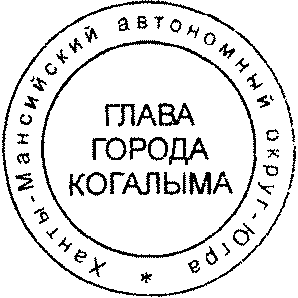 к постановлению Администрации города Когалыма от 23.08.2019 №1848Уведомлениео проведении публичных консультацийв целях экспертизы муниципального нормативного правового актаНастоящим___________________________________________________________(наименование органа, осуществляющего экспертизумуниципальных нормативных правовых актов)извещает о начале обсуждения муниципального нормативного правового акта и сборе предложений заинтересованных лиц по_____________________________(наименование муниципальногонормативного правового акта)Предложения принимаются по адресу: ____________________________,а также по адресу электронной почты: _____________________________.Контактное лицо по вопросам проведения публичных консультаций: ___________________________________________________________________(должность, ФИО, контактный телефон)Сроки приема предложений: с "__" _________ __ г. по "__" _______ __ г.Место размещения уведомления о проведении публичных консультаций по муниципальному нормативному правовому акту в информационно-телекоммуникационной сети «Интернет»: _______________________________.Все поступившие предложения будут рассмотрены. Не позднее "____" ____________________ _____ г. свод предложений     будет размещен на портале проектов нормативных правовых актов, а участники публичных консультаций письменно проинформированы о результатах рассмотрения их мнений.1. Описание проблемы, на решение которой направлено правовое регулирование:___________________________________________________________________(место для текстового описания)2. Цели правового регулирования:_________________________________________________________________________(место для текстового описания)3. Действующие нормативные правовые акты, поручения, другие решения, из которых вытекает необходимость правового регулирования:_________________________________________________________________________(место для текстового описания)4. Сроки действия правового регулирования:_________________________________________________________________________(место для текстового описания)5. Негативные эффекты, возникающие в связи с отсутствием нормативного регулирования в соответствующей сфере деятельности:_________________________________________________________________________(место для текстового описания)6. Группа участников отношений правового регулирования и их количественная оценка:______________________________________________________________________(место для текстового описания)7. Оценка расходов (доходов) бюджета города Когалыма, связанных с введением правового регулирования:_________________________________________________________________________(место для текстового описания)8. Обязанности или ограничения для субъектов предпринимательской и инвестиционной деятельности, порядок организации их исполнения:_________________________________________________________________________(место для текстового описания)9. Оценка расходов субъектов предпринимательской и инвестиционной деятельности, связанных с необходимостью соблюдения установленных обязанностей или ограничений либо изменением содержания таких обязанностей и ограничений:_________________________________________________________________________(место для текстового описания)10. Иные сведения, которые по мнению органа, осуществляющего экспертизу муниципальных нормативных правовых актов, позволяют оценить эффективность действующего нормативного регулирования:_________________________________________________________________________(место для текстового описания)К уведомлению прилагаются:1Перечень вопросов для участников публичных консультаций2Иные материалы, которые, по мнению органа, осуществляющего экспертизу муниципальных нормативных правовых актов, позволяют оценить эффективность действующего нормативного регулирования3Проект муниципального нормативного правового акта, пояснительная записка к проекту муниципального нормативного правового акта, опросный лист